Newnham Solar Community Grant Fund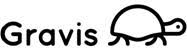 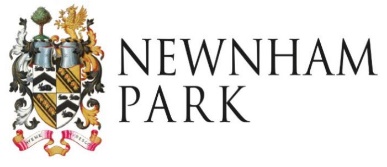 Application Form for Grants up to £250Please return the completed application form with all supporting information toadmin@newnhamsolarfund.com or post it to Newnham Solar Community Fund, 39 Boringdon Park, Ivybridge, PL21 9TYThe information provided in this form will be circulated to the Board of Directors and used to determine your eligibility for a grant award and to communicate with you about the application. Personal details will be held securely, in line with our GDPR Policy and not passed onto third parties. Name of organisationType of organisation e.g. charity, school, community group.Charity number:Charity number:Charity number:Charity number:Charity number:Name, Tel number, e-mail address and position of Primary Contact for the organisation.Name, Tel number, e-mail address and position of Sponsor for the project (who is helping you to make it happen).Project nameProject Start and End Date (if appropriate)Start:End:Please indicate the parish/es the project will take place in.Your ProjectPlease explain what you are seeking funding for and how it fits in with the objectives of the fund.It is important that you explain;- what the benefits of the project are (social, environmental, economic), - who will benefit from it, - how the need for the project was identified and - how you will know it is a success?How much will your project cost? Please itemise the different costs associated with your project.If you have already had quotes for the work, please explain this and why you have chosen, the quote you have. For items costing over £500 please provide copies of two quotes with the application form.Total cost: £Total cost: £Total cost: £Total cost: £Total cost: £Grant Amount Sought£££££Have you applied to this Fund before? Yes:Date:Yes:Date:NoNoNoAre you contributing any funding towards the project from your own funds?Yes: £Yes: £No Why not?No Why not?No Why not?Do you have any match funding in place? If so, please provide the amounts sought/secured and explain where this is coming from.Yes:Yes:Yes:Yes:NoAre any members of the charity/group/ organisation making this application;A member of staff or elected representative of Shaugh Prior or Sparkwell Parish Council?Yes:(if yes explain below)   NoYes:(if yes explain below)   NoYes:(if yes explain below)   NoYes:(if yes explain below)   NoYes:(if yes explain below)   NoAre any members of the charity/group/ organisation making this application;Connected with your project suppliers?Yes:   (if yes explain below)  NoYes:   (if yes explain below)  NoYes:   (if yes explain below)  NoYes:   (if yes explain below)  NoYes:   (if yes explain below)  NoSupporting InformationIt is important that you include all of the relevant documentation listed in support of your application. Please tick ( ) each box to confirm that you have enclosed copies of:Two supplier quotations for each item / activity over £50Completed sponsor formTwo supplier quotations for each item / activity over £50Completed sponsor formTwo supplier quotations for each item / activity over £50Completed sponsor formTwo supplier quotations for each item / activity over £50Completed sponsor formTwo supplier quotations for each item / activity over £50Completed sponsor formSigned on behalf of organisationName in capitalsDesignationDate